                           «Утверждено»                                         на Пленуме Каширской районной организации Профсоюза                                       работников народного образования и науки РФ                                  протокол №2 от 25 апреля 2016 года                                    Председатель Профсоюза_______________Н.И.ВоробьевПОЛОЖЕНИЕо  Грамоте Каширской районной организации  Профсоюза работников народного образования и науки Московской области I.Общие положения1.1.  Грамотой Каширской районной организации Профсоюза работников народного образования и науки РФ (далее Грамота) награждаются члены профсоюза образовательных учреждений городского округа Кашира Московской области  за активную, долголетнюю и безупречную работу в Профсоюзе, внесшие  большой вклад в работу по защите  трудовых и социально-экономических прав, гарантий и профессиональных интересов членов профсоюза, высокие результаты в обучении и воспитании обучающихся, развитие социального партнерства и практическую реализацию уставных задач.1.2.  Учредителем Грамоты  является   территориальная (местная) профсоюзная организация городского округа Кашира Московской области  общественной организации – Профсоюза  работников народного образования и науки Российской Федерации.1.3.  Грамотой  награждаются:работники образовательных учреждений, состоящих на учете в Профсоюзе   работников народного образования и науки Российской Федерации не менее 3-х лет;члены профсоюзных первичных профсоюзных организаций, проработавшие в выборных профсоюзных органах не менее 2-х лет;первичные профсоюзные организации, достигшие высоких результатов в правозащитной деятельности;первичные профсоюзные организации, внесшие значительный вклад в регулирование трудовых отношений и развитие социального партнерства;первичные профсоюзные организации, осуществляющие системный профсоюзный контроль за охраной труда, улучшением  условий труда, охраной здоровья  членов профсоюза;первичные профсоюзные организации за привлечение в ряды Профсоюза новых членов, активную работу по мотивации профсоюзного членства и укрепление имиджа Профсоюза;первичные профсоюзные организации за плодотворную и системную работу с молодежью и ветеранами труда;члены профсоюза, добившиеся высоких результатов в обучении и воспитании обучающихся;лица, из числа руководителей, администрации образовательных организаций, оказывающие содействие в развитии профсоюзного движения, социального партнерства, в улучшении условий  и охраны труда работников образования;члены профсоюза в связи с юбилейными датами,  многолетний добросовестный труд (25, 35, 40, 50 лет работы в отрасли)II. Порядок награждения 2.1. Награждение Грамотой   проводится  в соответствии со ст.11 Устава профессионального союза работников образования и науки Российской Федерации.2.1. Награждение производится на основании решения первичной профсоюзной организации.2.2. В Каширскую  районную организацию Профсоюза  председатель  первичной профсоюзной организации предоставляет выписку из протокола заседания профкома с указанием ФИО, должности, полного наименования образовательной организации по основному месту работы, краткой характеристики и обоснования награждения  члена профсоюза. Все представляемые документы подписываются председателем профкома и заверяются печатью.2.3.  Наградные материалы  рассматриваются наградной комиссией районной организации профсоюза в месячный срок со дня их поступления.2.4.  Председатель, Бюро Совета Каширской районной организации Профсоюза  имеют  право самостоятельно  вносить предложения о награждении отдельных профсоюзных активистов, представителей администрации и  первичных профсоюзных организаций. 2.5. Награждаемым Грамотой  может выделяться денежное вознаграждение   или ценный подарок из средств  профсоюза.2.6. Сведения о награждении  Грамотой  профсоюза вносятся в трудовую книжку награждаемого лица.III. Заключительные положения 3.1. В Грамоте указываются ФИО (на основании точных паспортных данных), полное наименование образовательной организации (по Уставу), должность (согласно штатному расписанию), дата и обоснование награждения.3.2. Грамота содержит  информацию о дате и номере протокола постановления (распоряжения) Каширской районной организации Профсоюза.3.3. Грамоту подписывает председатель районной организации  Профсоюза и заверяет печатью районной профсоюзной организации.3.4. Награждение Грамотой производится в торжественной обстановке на районных мероприятиях (День учителя, августовская конференция, праздник окончания учебного года, юбилей учреждения), а также руководителями образовательных учреждений. 3.5 Настоящее Положение вступает в силу с момента утверждения  на заседании пленума (бюро) Совета Каширской районной организации Профсоюза работников народного образования и науки РФ и действует до принятия нового.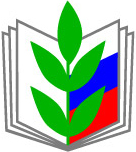 